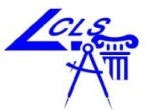 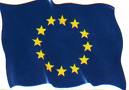 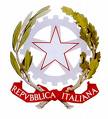 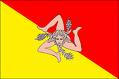    UNIONE EUROPEA 		         REPUBBLICA ITALIANA		                   REGIONE SICILIAI S T I T U T O   S T A T A L E   I S T R U Z I O N E   S U P E R I O R ELic. CLASSICO Lic. LINGUISTICO Lic. SCIENZE UMANE   Lic. SCIENTIFICO  e  SCIENZE APPLICATE“ S C I A S C I A  -  F E R M I ”98076   Sant’Agata Militello (Me)   C.da Muti     Tel./Fax   0941-701720   0941-702914Cod. Fisc. 95001840834 Cod. Mecc. MEIS00300QPEC meis00300q@pec.istruzione.it E-Mail meis00300q@istruzione.it    www.liceosciasciafermi.gov.itAnno Scolastico 2013/2014MODELLO DA COMPILARE DA PARTE DEI GENITORI, NEL CASO IN CUI I LORO FIGLI NON INTENDANO AVVALERSI DELLE ATTIVITA’ EXTRACURRICULARI ORGANIZZATE DALLA SCUOLAAl Dirigente Scolastico dell’I.S.I.S. “SCIASCIA” di S.Agata Militello      Il/La sottoscritto/a ____________________________________, genitore dell’alunno/a _____________________________________ della classe ____ Sez. ____ dell’Indirizzo ______________________, informato in merito al profitto non sufficiente del/la proprio/a figlio/a, dichiaradi provvedere autonomamente alla preparazione di cui l’allievo/a necessita per colmare le lacune espresse in ………………………………………………………………………………………… .                                                                                                            Firma del GenitoreSant’Agata Militello, …. febbraio 2014